	ÖRNEKTİR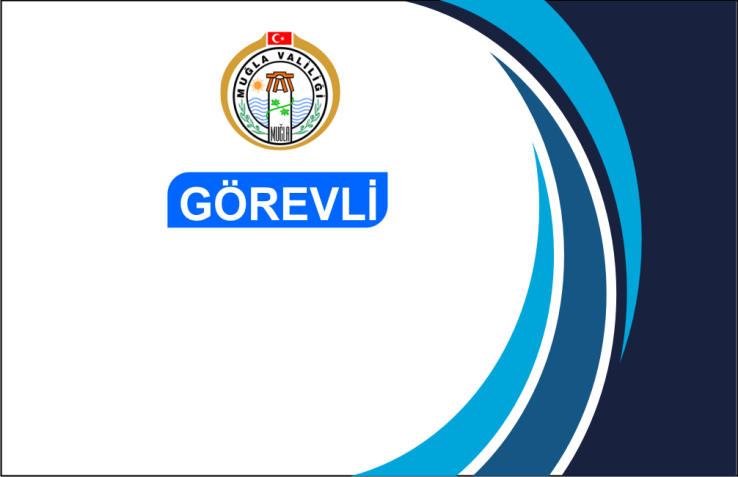 Adı Soyadı : Branşı         : Okulu         : 